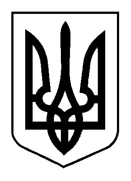 УкраїнаМЕНСЬКА МІСЬКА РАДАМенського району Чернігівської області(  тридцята сесія сьомого скликання)ПРОЕКТ РІШЕННЯ« 22» квітня 2019 рокуПро списання з балансуосновних засобів та інших необоротнихматеріальних активівВраховуючи те, що велосипеди жіночі в кількості 8 шт., велосипед чоловічий 1 шт., бензопила 142,  електропила , які обліковуються на основних засобах та праска Rotex і білизна, які обліковуються на інших необоротних матеріальних активах  КУ« Територіальний центр соціального обслуговування     ( надання соціальних послуг)» Менської міської ради, фактично знаходяться в неробочому стані і не використовуються за призначенням, керуючись Законом України « Про місцеве самоврядування в України» ст. 26,60 та враховуючи ПКМУ № 1314  від 08.11.2007 року, Національне положення ( стандарт)  бухгалтерського обліку в державному секторі  121 «Основні засоби» , затверджене наказом МФУ від 12.10.2010 року № 1202 міська рада ВИРІШИЛА:1. Доручити міському голові Примакову Г.А. створити комісію стосовно списання ( встановлення факту непридатності майна) слідуючого майна, що перебуває на балансі КУ« Територіальний центр соціального обслуговування ( надання соціальних послуг)» Менської міської ради а саме: велосипеди жіночі загальною вартістю  3385 гривень , велосипед чоловічий 430 гривень,    бензопила142 вартістю 1396 гривень, електропила вартістю 1168 гривень, білизна загальною вартістю 2386 гривень, праска Rotex вартістю 374 гривень. 2. Комісії провести відповідну роботу та надати висновки на сесію міської радиМіський голова						Г.А. Примаков